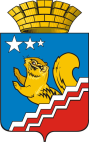 АДМИНИСТРАЦИЯ ВОЛЧАНСКОГО ГОРОДСКОГО ОКРУГАПРОТОКОлЗаседания муниципальной комиссии по профилактике правонарушений на территории Волчанского городского округа11 февраля 2020 года в 15:00 часов                                                                                      № 1Зал заседания администрации Волчанского городского округаПредседательствовал: Глава городского округа - Вервейн А.В. Присутствовали:Приглашены:Директор МАОУ СОШ №23                                                                     - Снигирева С.Г. Заместитель директора по воспитательной работе                                 - Пылаева Г.М.Социальный педагог                                                                                  - Жуковец Я.А.Директор МАОУ СОШ №26                                                                     - Гетте И.Н.Заместитель директора по воспитательной работе                                 - Никифоров В.В.Социальный педагог                                                                              -    Правдина Н.А.I. Об исполнении протокола №4 2019 года(Бородулина И.В.)Администрации ВГО (Бородулина И.В.).Вопросы снять с контроля, как исполненные.II. Анализ выполнения муниципальной программы «Профилактика правонарушений на территории ВГО» за 2019 год. (Бородулина И.В.)Доклад принять к сведению.Секретарю комиссии (Михайлова А.В.):Направить членам комиссии Муниципальную программу «Профилактика правонарушений на территории Волчанского городского округа до 2024 года» с изменением  в 2019 году и планом на 2020 год.Направить членам комиссии утвержденный Комплексный план профилактики правонарушений на территории Волчанского городского округа до 2024 года. Для внесения изменений и дополнений мероприятий по профилактике правонарушений.Срок: 1 квартал 2020 года.3. Членам комиссии внести предложения по изменению и дополнению мероприятий по профилактике правонарушений в Комплексный план профилактики правонарушений на территории Волчанского городского округа до 2024 года.Срок: до 1 мая 2020г.4. Администрации ВГО (Бородулина И.В.):4.1.  взять на контроль 100% исполнение целевых показателей, средств местного бюджета, направленных на профилактику правонарушений;4.2. Подготовить отчет по исполнению  муниципальной программы за 2019 год, внести изменения в целевые показатели при необходимости.Срок: до 1 марта 2020III. О ситуации преступности за 2019 год(Анисимов С.В.)	1. Доклад начальника полиции 10-го ОП МО МВД России «Краснотурьинский», майора полиции С.В. Анисимова принять к сведению.	2. Членам комиссии обратить внимание на показатели 2019 года выше АППГ 2018 года, спланировать работу организаций, направить дополнительные меры на снижение преступности среди несовершеннолетних, лиц в алкогольном опьянении.Срок: 1 квартал 2020	3. МКУ УГХ (Захаров Е.К.) продолжить работу по программе "Безопасный город", по увеличению систем видефиксации на территории Волчанского городского округа.Срок до 25 декабря 2020 года .IV. Профилактика правонарушений и преступлений среди несовершеннолетних и молодежи (пресечение детской беспризорности и безнадзорности, обеспечения занятости подростков во внешкольный период)(Бородулина И.В., Анисимов С.В., Клусов С.В., Снигирева С.Г., Пылаева Г.М.,       Жуковец Я.А., Адельфинская О.В., Правдина Н.А.)Доклад начальника полиции 10-го ОП МО МВД России «Краснотурьинский», майора полиции С.В. Анисимова принять к сведению.Доклад Председатель ТКДНиЗП города Карпинска и города Волчанска Клусова С.В. принять к сведению.Доклад  Заместителя директора по воспитательной работе МАОУ СОШ №23 Пылаевой Г.М. принять к сведению.МАОУ СОШ №23 (Снигирева С.Г.), МАОУ СОШ №26 (Гетте И.Н.) провести детальный анализ причин и условий, способствующих совершению правонарушений и преступлений, эффективность мероприятий по организации досуга и занятости подростков.Срок: февраль 20205. Администрации ВГО (Бородулина И.В.) провести проверку образовательных организаций по эффективности деятельности профилактической и воспитательной работы среди несовершеннолетних, состоящих на различных видах учета"  совместно с территориальной комиссией по делам несовершеннолетних и защите их прав в городе Карпинске и городе Волчанске в общеобразовательных учреждениях города Волчанска.Срок: до 23 февраля 20206. Администрации ВГО (Бородулина И.В.) на основании проверки, проведенного анализа подготовить  комплекс дополнительных мер по профилактике преступности несовершеннолетними.  Рассмотреть на комиссии во 2 квартале 2020 года.Срок: март 2020Рекомендовать председателю ТКДНиЗП (Клусов С.В.) подготовить  постановление на  «Подросток-2020» в Волчанском городском округе, направить главе Волчанского городского округа.          Срок: до 1 марта 2020 Продолжить работу по закреплению несовершеннолетних, состоящих на различных профилактических учетах за организациями города (кураторство).           Срок: постоянноОтделу образования (Адельфинская О.В.) взять на особый контроль  несовершеннолетних, не севших за парту в новом учебном году.Срок: ежедневно.	8. Рекомендовать ТКДНиЗП города Карпинска и города Волчанска (Клусов С.В.) провести выездное заседание в МАОУ СОШ №23.	Срок: февраль 2020V. Об организации деятельности граждан в обеспечении охраны общественного порядка в соответствии с Федеральным законом № 44-ФЗ от 20.04.2014г. «Об участии граждан в охране общественного порядка»(Бородулина И.В.)Принять к сведению доклад. Администрации ВГО (Бородулина И.В.), командиру ДНД (Панкова Д.Н.):	В соответствии с регистрацией  дружины ВГО  в региональном  реестре народных дружин и общественных объединений правоохранительной деятельности проводить работу ДНД по профилактике правонарушений на территории Волчанского городского округа. Провести дополнительный набор членов ДНД.Срок: постоянно.             3. Командиру ДНД (Панкова Д.Н.) провести дополнительный набор членов ДНД.Срок: в течение года.VI. Проведение профилактических мероприятий направленных на снижение злоупотребления алкогольной продукции, выявление лиц находящихся в состоянии алкогольной  опьянения, с целью предотвращения ими  совершения преступлений   (Горбунова С.М., Бородулина И.В., Анисимов С.В., Изосимова Р.Р.,) 1. Принять к сведению доклад и.о. директора ГАУ СО КЦСОН Горбуновой С.М. 			2. Доклад начальника полиции 10-го ОП МО МВД России «Краснотурьинский», майора полиции С.В. Анисимова принять к сведению.3. Отделу потребительского рынка и услуг (Ройд Ю.А.):3.1.  готовить правовые акты   по запрету продажи спиртных, слабоалкогольных напитков, пива в местах проведения массового мероприятия (в том числе на открытых площадках).3.2. проверить и внести изменения в НПА об определении границ прилегающих территорий для каждой организации и (или) объекта, на которых не допускается розничная продажа алкогольной продукции.Срок: 1 квартал 20204. Рекомендовать 10-му ОП МО МВД России «Краснотурьинский» (Анисимову С.В.), ТКДНиЗП города Карпинска и города Волчанска (Клусов С.В.)  проведение рейдов   по пресечению нарушений Федерального законодательства о запрете продажи спиртных напитков несовершеннолетним .Срок: ежеквартально5. Рекомендовать 10-му ОП МО МВД России «Краснотурьинский» (Анисимову С.В.):5.1. Проведение рейдов, направленных на выявление граждан незаконно реализующих спиртосодержащую жидкость с квартир.5.2. Проведение проверок по выявлению условий и продажи оборота алкогольной продукции и товаров бытовой химии, автокосметики, содержащих спирты, а также правил реализации спиртосодержащих продуктов через аптечную сеть.Срок: при выявлении фактов6. Рекомендовать ТКДНиЗП города Карпинска и города Волчанска (Клусов С.В.), Отделу образования (Адельфинская О.В.), УСП (Рысьева Н.М.), ГАУ СО КЦСОН (Гарбунова С.М.):6.1. Проведение профилактических мероприятий по выявлению лиц,  злоупотребляющих спиртными напитками, в семьях, имеющих несовершеннолетних детей.Срок: постоянно.7. Рекомендовать:7.1.  ГБУЗ СО "Психиатрическая больница"  (Гажа А.Д.) проведение круглосуточного медицинского освидетельствования на состояние опьянения.Срок: постоянно7.2. ГБУЗ СО "Волчанская городская больница" выявлять злоупотребляющих спиртными напитками во время прохождения медосмотров в учебных заведениях, военкомате, на приеме участковых врачей и узких специалистов в поликлиниках, в стационарах, при получении водительских справок к водительским правам и т.д.8. Субъектам профилактики:8.1. Подготовить предложения в Комплексный план по профилактике правонарушений (Раздел "Мероприятия по снижению масштабов злоупотребления алкогольной продукцией, профилактике пьянства алкоголизма среди населения и предотвращению правонарушений, совершаемых лицами, находящимися в состоянии опьянения Профилактика преступлений совершенных лицами в состоянии алкогольного опьянения") на 2020 год .Срок: до 1 апреля 20208.2. Проводить первичную профилактику по предупреждению возникновения болезней: пропаганда здорового образа жизни,  проведение лекций, бесед, информирование в СМИ, проведение конкурсов плакатов и асоциальных роликов, организация мероприятий, посвященных Дню трезвости, проведение профилактических мероприятий с несовершеннолетними в летний сезон (В рамках операции «Подросток») и др. 9.   Секретарю межведомственной комиссии  (Михайлова А.В.) подготовить проект плана по исполнению пунктов 8.1., 8.2.  настоящего протокола.Срок: до 20 апреля 2020г.VII. О работе с социально неблагополучными семьями с целью предупреждения правонарушений. Правовая база по взаимодействию (Горбунова С.М., Адельфинская О.В.)1. Принять к сведению доклад и.о. директора  ГАУ «КЦСОН» Горбунова С.М.2. Рекомендовать ТКДНиЗП города Карпинска и города Волчанска (Клусов С.В.), Отделу образования (Адельфинская О.В.), УСП (Рысьева Н.М.), ГАУ СО КЦСОН (Гарбунова С.М.):2.1.  проведение рейдов в семьи, находящихся в социально опасном положении, проведение мониторинга потребностей семей «группы риска» в оказании им различных видов помощи. Срок: постоянно2.2. проведение профилактических мероприятий по выявлению лиц,  злоупотребляющих спиртными напитками, в семьях, имеющих несовершеннолетних детей.VIII. Рассмотрение писем окружного и областного уровне                                                  (Бородулина И.В.)Рассмотрение письма директора автономной некоммерческой организации «Научно-исследовательский институт Трезвости имени Г.А. Шичко», Р.В. Распопов от 26.12.2019 №6/3-66 «О конференции «основа здоровья нации - трезвое мировоззрение».Письмо Врио начальника Главного управления Министерства внутренних дел Российской Федерации по Свердловской области А.В. Бутакова от 16.12.2019 № 1/6583 об исполнении плана мероприятий по обеспечению информационной безопасности детей и оборота информационной продукции в Свердловской области на 2018-2020 годыПротокол  заседания Правительственной комиссии по профилактике правонарушений  от 23.09. 2019 года №3.Протокол выездного расширенного заседания областной комиссии по делам несовершеннолетних и защите их прав от 18.10.2019 года №10.Членам комиссии  осуществлять контроль за исполнением сроков протокольных решений.3. Секретарю комиссии (Михайлова А.В.) разместить протокол на сайте ВГО, направить членам комиссии.Председатель комиссии                                                                                                        А.В. ВервейнЗаместитель председателя, заместитель главы администрации Волчанского городского округа по социальным вопросам- Бородулина И.В.Секретарь, старший инспектор  организационного отдела администрации Волчанского городского округа.– Михайлова А.В. Начальник Волчанского отделения полиции №10 МО МВД России «Краснотурьинский»– Анисимов С.В. Старший инспектор Отдела образования ВГО– Вельмискина М.В. директор МАУК «КДЦ» ВГО– Изосимова Р.Р. И.о. директора  ГАУ «КЦСОН»- Горбунова С.М.Председатель ТКДНиЗП города Карпинска и города Волчанска– Клусов С.В.Начальник УСП по г. Волчанску– Рысьева Н.М. И.о. начальника организационного отдела администрации ВГО– Ройд Ю.А.Инженер по охране труда и технике безопасности ГБУЗ «Волчанская городская больница»– Халилова Р.Р. И.о. директора МБОУ ДО «ДЮСШ»– Булах Т.С.Начальник Карпинского филиала «УИИ ГУФСИН по СО»Директор КМТ филиал г.ВолчанскДиректор ГКУ СО «Карпинский центр занятости»– Якупова О. В.- Смагина Т.Р.- Будылина Т.О..Отсутствовали:Директор ОФМС по СО– Завадская Н.С. 